LICENCES 2018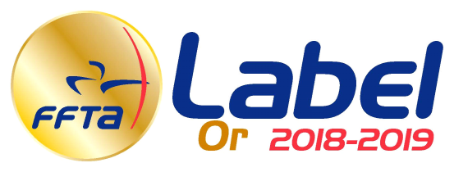 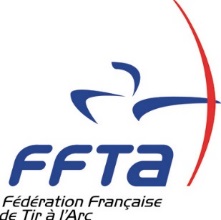 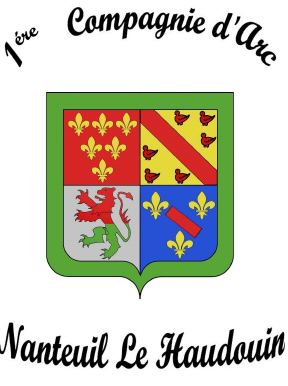 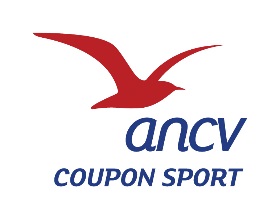 Tarifs et Planning Saison 2017 – 2018Reprise des cours le mardi 12 septembreTarif Licences :Licence Adulte Club et Compétition	95,00 €Licence Adulte Club sans Compétition	80,00 €Licence Adulte sans pratique	45,00 €Licence Jeune Club (Loisirs) ou Compétition	70,00 €Abonnement Revue Fédérale « Le Tir à l’Arc »	22,00 €Kit initiation pour débutants	35,00 €Tarif Ecole de Tir :Jeunes et Adultes Débutants	150,00 €Jeunes Compétitions (2 séances obligatoires) 	150,00 € Jeunes Loisir et Adultes Confirmés	100,00 €Planning Ecole de Tir :Jeunes Débutants et loisir : choix à faire en début de saison :                                               Encadrant : Claude 	Jeudi : 17 h 30 – 18 h 45             Encadrant : Nathalie  	Samedi : 10 h 45 – 12 h 15Adultes Débutants : choix à faire en début de saison :                                               Encadrant : David 	Mardi : 20 h 30 – 22 h 00             Encadrant : Nathalie 	Samedi : 10 h 45 – 12 h 15Jeunes Compétitions :           Encadrant : David 	Séance 1 : Mardi : 18 h 45 – 20 h 30	Séance 2 : Jeudi : 18 h 45 – 20 h 30 Adultes Confirmés, choix à faire en début de saison :              Encadrant : David  	Jeudi : 20 h 30 – 22 h 00             Encadrant : Nathalie  	Samedi 10 h 45 – 12 h 15Sport Santé et HandisportLes adhérents relevant de ces deux catégories seront encadrées par Nathalie M. le samedi de 9 h 15 à 10 h 45. Leur cotisation annuelle est fixée à 120,00 €. Elle inclut la licence, le kit d’initiation et la formation à la pratique du Tir à l’Arc.Entraînement LibreLe mardi de 20 h 30 à 22 h 00, le jeudi de 17 h 30 à 22 h 00 et le samedi de 9 h 15 à 12 h 15.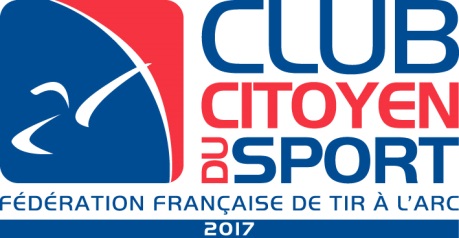 